Course Specification for Introduction to Literature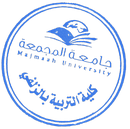 CollegeZulfi College of EducationZulfi College of EducationZulfi College of EducationDepartmentEnglish Language DepartmentEnglish Language DepartmentEnglish Language DepartmentCourse Name:Introduction to LiteratureCourse CodeENGL 211Level4 Credit Hours3hrs.Course Objectives This course aims at introducing the students to the concept of literature in general. The focus in this course is on familiarizing the students with different aspects of literature, providing an overview of poetry, drama, and prose. This course aims at well to introduce students to the elements of each genre. By studying this course, students will recognize language devices and expand their vocabularies. This course helps students to develop a taste for reading and appreciating literature as well as improving their skills of reading and writing in English. Students are expected to acquire how to define different literary genres and to obtain a sufficient knowledge of the literary devices employed in each literary genre. This course is a basic step for students to build a sufficient literary background needed for the advanced literary courses to come. This course aims at introducing the students to the concept of literature in general. The focus in this course is on familiarizing the students with different aspects of literature, providing an overview of poetry, drama, and prose. This course aims at well to introduce students to the elements of each genre. By studying this course, students will recognize language devices and expand their vocabularies. This course helps students to develop a taste for reading and appreciating literature as well as improving their skills of reading and writing in English. Students are expected to acquire how to define different literary genres and to obtain a sufficient knowledge of the literary devices employed in each literary genre. This course is a basic step for students to build a sufficient literary background needed for the advanced literary courses to come. This course aims at introducing the students to the concept of literature in general. The focus in this course is on familiarizing the students with different aspects of literature, providing an overview of poetry, drama, and prose. This course aims at well to introduce students to the elements of each genre. By studying this course, students will recognize language devices and expand their vocabularies. This course helps students to develop a taste for reading and appreciating literature as well as improving their skills of reading and writing in English. Students are expected to acquire how to define different literary genres and to obtain a sufficient knowledge of the literary devices employed in each literary genre. This course is a basic step for students to build a sufficient literary background needed for the advanced literary courses to come. Course ContentWhat is Literature, what does literature do, What are the Genres of Literature, Why read Literature, Why study Literature?-Fiction -Narration and point of view- Analytical exercise from the book (instructor's choice)What is Literature, what does literature do, What are the Genres of Literature, Why read Literature, Why study Literature?-Fiction -Narration and point of view- Analytical exercise from the book (instructor's choice)What is Literature, what does literature do, What are the Genres of Literature, Why read Literature, Why study Literature?-Fiction -Narration and point of view- Analytical exercise from the book (instructor's choice)Course ContentCharacter SettingAnalytical exercise from the book (instructor's choice)Character SettingAnalytical exercise from the book (instructor's choice)Character SettingAnalytical exercise from the book (instructor's choice)Course ContentSymbol and figurative Language-ThemeAnalytical exercise from the book (instructor's choice)Symbol and figurative Language-ThemeAnalytical exercise from the book (instructor's choice)Symbol and figurative Language-ThemeAnalytical exercise from the book (instructor's choice)Course ContentExtended analytical exercises from the bookInstructor's choiceExtended analytical exercises from the bookInstructor's choiceExtended analytical exercises from the bookInstructor's choiceCourse ContentPoetry-Situation and setting-Theme and TonePoetry-Situation and setting-Theme and TonePoetry-Situation and setting-Theme and ToneCourse Content-LanguageAnalytical exercise from the book (instructor's choice)-LanguageAnalytical exercise from the book (instructor's choice)-LanguageAnalytical exercise from the book (instructor's choice)Course Content-Visual imagery and figure of speech-SymbolAnalytical exercise from the book (instructor's choice)-Visual imagery and figure of speech-SymbolAnalytical exercise from the book (instructor's choice)-Visual imagery and figure of speech-SymbolAnalytical exercise from the book (instructor's choice)Course Content  Sounds and RhymeStructure and form (internal & external)  Sounds and RhymeStructure and form (internal & external)  Sounds and RhymeStructure and form (internal & external)Course ContentDrama-Questions to ask when reading a play  -Writing about DramaDrama-Questions to ask when reading a play  -Writing about DramaDrama-Questions to ask when reading a play  -Writing about DramaElements of Drama:-Character-Plot and StructureAnalytical exercise from the book (instructor's choiceElements of Drama:-Character-Plot and StructureAnalytical exercise from the book (instructor's choiceElements of Drama:-Character-Plot and StructureAnalytical exercise from the book (instructor's choiceStages, Sets and SettingTone, Language and symbol-ThemeStages, Sets and SettingTone, Language and symbol-ThemeStages, Sets and SettingTone, Language and symbol-Theme-Writing about Literature (Paraphrase, Description and Summary)Extended exercises from the book (instructor's choice-Writing about Literature (Paraphrase, Description and Summary)Extended exercises from the book (instructor's choice-Writing about Literature (Paraphrase, Description and Summary)Extended exercises from the book (instructor's choiceRequired TextbookThe Norton Introduction to Literature by Kelly J. MaysThe Norton Introduction to Literature by Kelly J. MaysThe Norton Introduction to Literature by Kelly J. Mays